Fill in the form provided. (downloadable at www……com)Email application form to application@spa.gov.bnAttached related documents in the email. (See section ‘B’)Documents required to be attached in the email:FOR RELEVANT MINISTRY / DEPARTMENT POSTSPSC Application Form;  downloadable at www…..…comCurriculum VitaeBasic Degree or Equivalent All relevant Graduate Qualifications Certificates and Transcripts; and Professional Membership Current and/or previous experience in related job fieldLetters of Service/Proof of Employment IMPORTANT REMINDEREmail subject should be in all BLOCK LETTERS and in accordance to below example: YOUR NAME-MEDICAL OFFICER GRADE II-ADVERTISEMENT NUMBER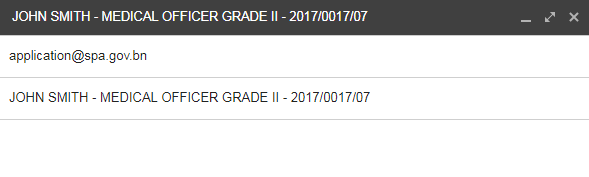 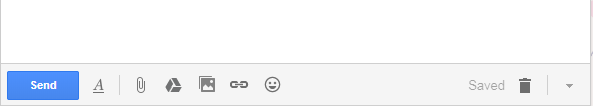 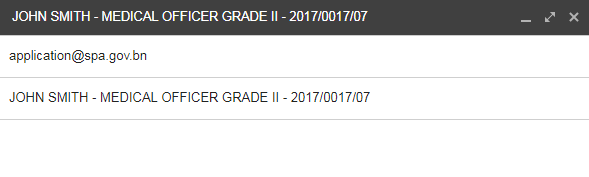 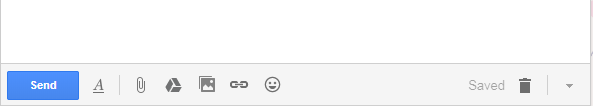 Email content should also include; Applicants’ full name and passport number  Email job application letter (Cover Letter)Email used for application submission must be active as further communication may be made via the same email address. All scanned documents must be:In colour as per original documentSaved as PDF formatSize not more than 2MBFile name must not contain any symbols such as-!@#$%^&*()?{} & etc Must be certified true copy **Applications that does not follow provided guidelines may be rejected due to incomplete application. 